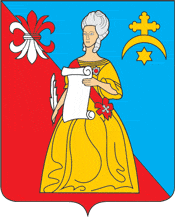 АДМИНИСТРАЦИЯГородского поселения «Город Кремёнки»Жуковского района Калужской областиПОСТАНОВЛЕНИЕ«02» июня 2014г.                                                                                                      № 56-пг.КремёнкиНа основании статей 40, 49 Устава муниципального образования городское поселение "Город Кременки", в соответствии со статьями 115, 115.2, 117 Бюджетного кодекса Российской ФедерацииПОСТАНОВЛЯЮ:Утвердить Порядок предоставления муниципальных гарантий (прилагается).Настоящее Постановление вступает в силу после его официального обнародования. Контроль за исполнением настоящего Постановления возложить на Зам. Главы Администрации  по финансам – главного бухгалтера  Н.Е.Годунову.Глава Администрации  городского поселения " Город Кремёнки"                                               Н.А.ПлотниковПриложениек ПостановлениюГлавы Администрации « Город Кременки»от «02» июня 2014 г. N 56-пПОРЯДОКПРЕДОСТАВЛЕНИЯ МУНИЦИПАЛЬНЫХ ГАРАНТИЙ1. Общие положения1.1. Понятия и термины, используемые в настоящем Порядке, применяются в значениях, определенных Бюджетным кодексом Российской Федерации.1.2. Муниципальные гарантии муниципального образования "Город Кременки" (далее - гарантии) предоставляются Администрацией ГП «Город Кременки» на основании решения Городской Думы города Кременки о бюджете муниципального образования "Город Кременки" на очередной финансовый год и плановый период, правового акта Администрации ГП «Город Кременки» , а также договоров о предоставлении муниципальных гарантий муниципального образования "Город Кременки" при выполнении условий, установленных Бюджетным кодексом Российской Федерации.1.3. Администрация ГП «Город Кременки»  от имени муниципального образования "Город Кременки" заключает договоры о предоставлении гарантий, об обеспечении исполнения принципалом его возможных будущих обязательств по возмещению гаранту в порядке регресса сумм, уплаченных гарантом во исполнение (частичное исполнение) обязательств по гарантии, и предоставляет гарантии. 1.4. Администрация ГП «Город Кременки»   предоставляет гарантии по обеспечению исполнения обязательств принципала в качестве одной из форм предоставления поддержки хозяйствующим субъектам в соответствии с законодательством.1.5. Гарантии предоставляются по направлениям (целям) и в пределах объема средств, предусмотренных программой муниципальных гарантий, утвержденной решением Городской Думы города Кременки о бюджете муниципального образования "Город Кременки" на очередной финансовый год и плановый период.1.6. Гарантия предоставляется в пределах обязательства принципала перед бенефициаром. Предельный объем ответственности по гарантии перед бенефициаром устанавливается в муниципальной гарантии и договоре о предоставлении муниципальной гарантии.В случае, если гарантия предусматривает обеспечение исполнения обязательств принципала по возврату заемных средств, привлеченных в кредитных организациях, гарантия предоставляется на сумму кредита (основного долга) и (или) уплате процентов по нему.Гарант не гарантирует исполнение обязательств принципала по уплате  штрафов, комиссий, пени и других аналогичных платежей за просрочку исполнения обязательств, предусмотренных договором между принципалом и бенефициаром.1.7. Гарантии предоставляются на безвозмездной основе.1.8. Гарантийный случай возникает при неисполнении принципалом обязательств перед бенефициаром на момент окончания действия договора между принципалом и бенефициаром, если иное не предусмотрено муниципальной гарантией. Обязательство гаранта перед бенефициаром ограничивается уплатой суммы не исполненных на момент предъявления требования бенефициара обязательств принципала, обеспеченных гарантией, но не более суммы, на которую выдана гарантия.1.9. Муниципальное образование "Город Кременки" несет субсидиарную перед кредиторами по обязательствам принципала, которые обеспечиваются гарантией. Вид ответственности гаранта по обязательствам принципала, которые обеспечиваются гарантией, устанавливается правовым актом Администрации ГП «Город Кременки», если иное не предусмотрено решением Городской Думы города Кременки о бюджете муниципального образования "Город Кременки" на очередной финансовый год и плановый период.1.10. Срок гарантии определяется сроком исполнения обязательств, которые обеспечиваются гарантией, если иное не предусмотрено муниципальной гарантией.1.11. Муниципальные гарантии могут предоставляться без права регрессного требования гаранта к принципалу.В случае предоставления муниципальной гарантии с правом регрессного требования гаранта к принципалу гарантия предоставляется при соблюдении условия предоставления принципалом обеспечения исполнения его обязательств по удовлетворению регрессного требования к принципалу в связи с исполнением в полном объеме или какой-либо части гарантии. Формы обеспечения исполнения обязательств должны соответствовать требованиям Бюджетного кодекса и гражданского законодательства Российской Федерации.В случае обеспечения исполнения обязательств принципалом в форме залога имущества применяется примерная форма договора о залоге имущества, приведенная в приложении 6 к настоящему Порядку.2. Порядок подачи и рассмотрения заявок на получениемуниципальных гарантий2.1. Для получения гарантии претендент на получение гарантии (далее - претендент) направляет на имя Главы Администрации «Город Кременки» письменную заявку (примерная форма - приложение 1) с обязательным указанием предусмотренных в ней сведений. К заявке должны быть приложены документы с описью по установленному перечню (приложение 2).2.2.  Отдел учета отчетности и финансов администрации ГП «Город Кременки»   (далее - отдел финансов) проверяет представленные претендентом документы на соответствие перечню и направляет данные документы в отделы администрации, в чьем ведении находится сфера деятельности, к которой относится предполагаемый к реализации претендентом проект. Соответствующий отдел администрации, в чьем ведении находится сфера деятельности, к которой относится предполагаемый к реализации претендентом проект, подготавливает и направляет в отдел финансов заключение об экономической целесообразности реализации предполагаемого проекта (оценка бизнес-плана). 2.3. Отдел финансов администрации ГП «Город Кременки»   на основании представленных документов проводит анализ финансового состояния претендента и в течение 15 рабочих дней готовит заключение о возможности предоставления гарантии.2.4. Представленные документы возвращаются претенденту без рассмотрения, если претендент:- сообщил о себе ложные сведения;- представил не все документы, указанные в приложении N 2 настоящего Положения.2.5. При наличии положительных заключений отдел финансов подготавливает:а) распоряжение Главы администрации ГП «Город Кременки»   о предоставлении муниципальной гарантии муниципального образования городского поселения «Город Кременки», предусматривающее вид обязательства претендента, размер обязательства, которые обеспечиваются гарантией, срок гарантии и цели, на которые предоставляется гарантия;б) проект гарантии муниципального образования городского поселения «Город Кременки», установленной формы (приложение N 3);в) проект договора о предоставлении гарантии муниципального образования городского поселения «Город Кременки», установленной формы (приложение N 4).2.6. Муниципальная гарантия не предоставляется при наличии заключения финансового отдела о неудовлетворительном финансовом состоянии юридического лица и (или) несоблюдении условий, предусмотренных настоящим Положением, а также при недостаточности остатка бюджетных ассигнований, предусмотренных решением о бюджете  ГП «Город Кременки» на соответствующий финансовый год на возможное исполнение выданных муниципальных гарантий. В этих случаях финансовый отдел направляет в адрес юридического лица уведомление об отказе в предоставлении муниципальной гарантии с указанием причин отказа.2.7. В случае обеспечения исполнения обязательств принципалом в форме залога имущества отдел по управлению муниципальным имуществом администрации городского поселения «Город Кременки», (далее - отдел по управлению муниципальным имуществом администрации) реализует необходимые мероприятия по заключению соответствующего договора и предусмотренных им обязательств.В случае, если претендентом является муниципальное унитарное предприятие, то отдел по управлению муниципальным имуществом администрации в установленном порядке подготавливает постановление о праве на осуществление заимствования и праве на совершение крупной сделки.2.8. Порядок и сроки возмещения принципалом гаранту в порядке регресса сумм, уплаченных гарантом во исполнение (частичное исполнение) обязательств по гарантии, определяются договором между гарантом и принципалом. При отсутствии соглашения сторон по этим вопросам удовлетворение регрессного требования гаранта к принципалу осуществляется в порядке и сроки, указанные в требовании гаранта.2.9. Договор о предоставлении муниципальной гарантии заключается в трех экземплярах: один экземпляр - для принципала, один экземпляр - для бенефициара, один экземпляр - для гаранта.3. Учет и контроль за исполнением обязательств по гарантии3.1. Отдел финансов ведет учет выданных гарантий, а также учет исполнения обязательств принципала, обеспеченных гарантиями, предоставленными администрацией ГП «Город Кременки»   .3.2. После заключения договора между принципалом и бенефициаром, по которому исполнение обязательств гарантировано администрацией ГП «Город Кременки», принципал направляет в отдел финансов копию этого договора, заверенную бенефициаром.3.3. Отчет об исполнении обязательств по договору между принципалом и бенефициаром, обеспеченных гарантией, представляется принципалом в отдел финансов ежемесячно не позднее 4 числа месяца, следующего за отчетным. Форма отчета устанавливается отделом финансов и может быть им изменена по необходимости.3.4. Исполнение обязательств по гарантиям осуществляется за счет средств бюджета муниципального образования ГП «Город Кременки»   .3.5. При наступлении срока исполнения обязательств бенефициар предъявляет требование к принципалу. В случае, если принципал оказался не в состоянии удовлетворить указанное требование или в течение 30 дней не дал ответ бенефициару, требование может быть предъявлено к администрации  ГП «Город Кременки». Датой предъявления требования к администрации ГП «Город Кременки»   считается дата его поступления в отдел финансов. Требование должно быть предъявлено с соблюдением срока, указанного в пункте 1.10 настоящего Положения.3.6. Гарант вправе выдвигать против требования бенефициара возражения, которые мог бы представить принципал, если иное не вытекает из условий гарантии. Гарант не теряет право на эти возражения даже в том случае, если принципал от них отказался или признал свой долг.3.7. Отдел финансов рассматривает требование бенефициара и определяет его обоснованность в течение 30 дней с даты его предъявления.3.8. Отдел финансов до удовлетворения требования, предъявленного бенефициаром, уведомляет принципала о предъявлении указанного требования.3.9. В случае признания требования бенефициара обоснованным отдел финансов в течение 30-ти дней с даты предъявления требования исполняет обязательство по гарантии.3.10. В случае не подтверждения наступления гарантийного случая или необоснованности требования бенефициара отдел финансов в течение 30 дней с даты предъявления требования направляет бенефициару мотивированное уведомление об отказе в удовлетворении этого требования.3.11. В случае нарушения принципалом требований настоящего Порядка, условий договора о предоставлении муниципальной гарантии отдел финансов вправе принять решение о приостановлении действия муниципальной гарантии либо о ее отзыве с подготовкой соответствующего распоряжения. Копия распоряжения направляется отделом финансов бенефициару.4. Прекращение действия гарантииОбязательство гаранта перед бенефициаром по гарантии прекращается:- при уплате гарантом бенефициару суммы, определенной гарантией;- по истечении определенного в гарантии срока, на который она выдана;- в случае исполнения в полном объеме принципалом или третьими лицами обязательств принципала, обеспеченных гарантией;- вследствие отказа бенефициара от своих прав по гарантии путем возвращения ее гаранту или письменного заявления об освобождении гаранта от его обязательств;- если обязательство принципала, в обеспечение которого предоставлена гарантия, не возникло;- в иных случаях, установленных гарантией.Гарантия должна быть без дополнительных запросов со стороны гаранта возвращена ему по акту приема-передачи в течение 3-х рабочих дней с момента наступления любого из вышеперечисленных случаев, если иное не предусмотрено муниципальной гарантией.Приложение 1к Порядкупредоставления муниципальных гарантийЗАЯВКАНА ПОЛУЧЕНИЕ МУНИЦИПАЛЬНОЙ ГАРАНТИИ    Прошу рассмотреть вопрос о возможности предоставления ____________________________________________________________________________________________                        (наименование организации)(далее - Претендент)   муниципальной  гарантии  муниципального  образования"Город Кременки".    Гарантия  муниципального  образования  "Город  Кременки"  необходима  дляобеспечения  надлежащего  исполнения  существующих  (будущих)  обязательств(основного обязательства) Претендента перед __________________________________________________________________________________________________________                        (наименование бенефициара)по договору (соглашению) _____________________________________________________________________________________________________________________________       (указывается предмет договора (соглашения), если они известны)в части следующих обязательств: ______________________________________________________________________________________________________________________(указываются конкретные обязательства: возврат основной суммы долга (части               основной суммы), начисленных процентов и т.д.)    Прошу предоставить муниципальную гарантию на сумму _______________________________________________________________________________________________                  (указывается предельная сумма гарантии)    на срок _______________________________________________________________    ИНН: __________________________________________________________________    Юридический адрес: ____________________________________________________    Телефон (факс): _______________________________________________________    Адрес электронной почты: ______________________________________________    Ф.И.О. лица, уполномоченного действовать от имени Претендента: ___________________________________________________________________________________    Телефон _____________________________________    Приложения <*>    Претендент    __________________ _________ (___________) "___" __________ ______ г.       (должность)     (подпись)     (Ф.И.О.)    М.П.    --------------------------------    <*>  Прикладываются  документы  в  соответствии с  перечнем документов,представляемых   для   получения   муниципальных   гарантий  муниципальногообразования  "Город  Кременки", утвержденным постановлением администрации ГП «Город Кременки»    от ________ N _.Приложение 2к Порядкупредоставления муниципальных гарантийПЕРЕЧЕНЬДОКУМЕНТОВ, ПРЕДСТАВЛЯЕМЫХ ДЛЯ ПОЛУЧЕНИЯ МУНИЦИПАЛЬНОЙГАРАНТИИ1. Для получения муниципальной гарантии муниципального образования "Город Кременки" (далее - гарантия) необходимо представить следующие документы:1.1. Заявку на получение муниципальной гарантии.1.2. Анкету организации (претендента) (приложение 5) на получение гарантии (далее - претендент).1.3. Письмо кредитной или иной организации о согласии заключения соответствующего договора с претендентом, а также согласие принять на себя риск, не покрываемый муниципальной гарантией, при условии выдачи муниципальной гарантии.1.4. Проект договора между претендентом и кредитной или иной организацией.1.5. Нотариально заверенные копии учредительных документов претендента со всеми приложениями, изменениями и дополнениями.1.6. Нотариально заверенные образцы подписей руководителя, главного бухгалтера и иных лиц, имеющих право подписи договоров и иных документов от имени претендента, с образцом оттиска печати.1.7. Выписку из Единого государственного реестра юридических лиц на дату внесения последних изменений в указанный реестр.1.8. Документы, устанавливающие полномочия лиц, подписывающих договор о предоставлении гарантии (решение или приказ о назначении, приказ о вступлении в должность, положение о генеральном директоре, копия контракта и другие).1.9. Постановление  Администрации ГП "Город Кременки", подтверждающее согласие на совершение крупной сделки (для муниципальных унитарных предприятий).1.10. Справку налогового органа об отсутствии задолженности претендента, его поручителей по обязательным платежам в бюджетную систему Российской Федерации на 1-е число месяца подачи заявления.1.11. Нотариально заверенную копию графика погашения реструктуризированной задолженности по обязательным платежам в федеральный, областной и местный бюджеты, утвержденного налоговым органом, принимавшим решение о реструктуризации задолженности (в случае, если принималось решение о реструктуризации по налогам и сборам).<*> 1.12. Документы об обеспечении исполнения обязательств претендента в форме банковских гарантий, поручительства, залога имущества в размере не менее 100 процентов предоставленной гарантии. Обеспечение исполнения обязательств должно иметь высокую степень ликвидности.<*> 1.12.1. В случае предоставления претендентом поручительства какого-либо юридического лица (далее - Поручитель) в качестве обеспечения исполнения обязательств дополнительно к договору поручительства должны быть представлены:- решение Поручителя о предоставлении поручительства;- заверенные копии учредительных документов Поручителя;- решение учредительного органа Поручителя о разрешении совершения крупной сделки, если такое решение необходимо в соответствии с законодательством Российской Федерации или учредительными документами Поручителя;- заверенные копии бухгалтерского баланса Поручителя (форма 1) и отчета о прибылях и убытках (форма 2) за последний отчетный год и за все отчетные периоды текущего года с отметкой налогового органа об их принятии;- расшифровка кредиторской и дебиторской задолженности Поручителя;- справки о действующих кредитных договорах по кредитам, отраженным в балансе Поручителя, с указанием суммы кредита, срока его возврата, процентной ставки и обеспечения по кредиту.<*> 1.12.2. В случае, если способом обеспечения исполнения обязательства по возврату гарантии является залог, претендент должен представить следующие документы, необходимые для оформления договора о залоге имущества:- перечень и характеристики имущества, предоставляемого в залог;- документы, подтверждающие право собственности на указанное имущество и отсутствие каких-либо его ограничений (обременений);- документы, подтверждающие согласие уполномоченного органа управления залогодателя (при его наличии) на совершение сделки по передаче в залог имущества залогодателя;- документы, подтверждающие основание пользования земельным участком, на котором расположен объект недвижимости, и государственную регистрацию права залогодателя на земельный участок, если в качестве имущества, предоставляемого в залог, выступают земельные участки;- документы, подтверждающие согласие собственника (арендодателя) земельного участка на передачу в залог права аренды земельного участка, на котором расположен принадлежащий залогодателю объект недвижимости, если в качестве залога выступает право аренды земельного участка;- документы об оценке залога, в том числе отчет лицензированной организации-оценщика об оценке рыночной стоимости и степени ликвидности имущества, предоставляемого в залог, и т.п.;- заверенная лицензирующим органом или нотариально заверенная копия лицензии на осуществление оценочной деятельности организации, выступающей в качестве оценщика вышеуказанного имущества.Оценка имущества, предоставляемого в обеспечение обязательств по возврату гарантии и выплате процентов за пользование ею, осуществляется в соответствии с законодательством Российской Федерации за счет средств претендента. Претендент по требованию уполномоченного органа обязан представить документы о страховании имущества, предоставляемого в залог.1.13. Формы N 1, 2, 3, 4, 5 бухгалтерской отчетности с отметкой налоговой инспекции об их представлении либо с документом, подтверждающим факт их представления в налоговую инспекцию, за последний отчетный период и за аналогичный отчетный период предыдущего года.1.14. Форму П-3 (сведения о финансовом состоянии организации) с пояснительными записками за последний отчетный период и аналогичный отчетный период предыдущего года и отметкой об их представлении либо с документом, подтверждающим факт их представления в территориальный орган федеральной службы государственной статистики.1.15. Копии приказов об учетной политике претендента.1.16. Копии аудиторского заключения за предшествующий год (для организаций, которые в соответствии с законодательством Российской Федерации должны проходить ежегодную аудиторскую проверку).1.17. Акт инвентаризации расчетов организации с покупателями, поставщиками и прочими дебиторами и кредиторами, справки к указанному акту инвентаризации, оформленные в установленном порядке.1.18. Перечень дебиторов и кредиторов претендента с указанием их почтовых и банковских реквизитов и суммы задолженности.1.19. Копии лицензий или иных разрешительных документов (в случае их необходимости в соответствии с законодательством Российской Федерации) на осуществление деятельности, в рамках которой планируется реализация проекта, заверенные в установленном порядке.1.20. Бизнес-план (или технико-экономическое обоснование проекта) или документ, его заменяющий.1.21. Копию муниципального контракта (при наличии), заверенную в установленном порядке.1.22. Справку налогового органа об открытых счетах в кредитных организациях.2. Отдел финансов Администрации ГП «Города Кременки», а также орган Администрации ГП «Город Кременки» (исполнительно-распорядительного органа) городского поселения "Город Кременки", в чьем ведении находится сфера деятельности, к которой относится предполагаемый к реализации претендентом проект, в случае необходимости имеют право запросить у претендента на получение гарантии дополнительную информацию.--------------------------------<*> Документы, указанные в п. 1.12, пп. 1.12.1, 1.12.2, представляются в случае наличия права требования гаранта к принципалу о возмещении сумм, уплаченных гарантом бенефициару по муниципальной гарантии (регрессное требование гаранта к принципалу, регресс).Приложение 3к Порядкупредоставления муниципальных гарантийМуниципальная гарантиямуниципального образования "Город Кременки"(ПРИМЕРНАЯ ФОРМА)г. Каременки                                         "____" ______________ г.Администрация ГП «Город Кременки», именуемая в дальнейшем "Гарант", в лице Главы Администрации ГП «Город Кременки»______________________________,    действующего   на   основании Положения,  в  соответствии с пунктом 2 статьи 117 Бюджетного  кодекса  Российской  Федерации,  решением Городской Думы города Кременки "О бюджете муниципального образования "Город Кременки" на __________", постановлением   Администрации ГП  "Город  Кременки" от «___»__________2014 № _______ "Об утверждении Порядка предоставления муниципальных гарантий",  постановлением  Администрации ГП  "Город  Кременки" от __________N  ____ "О предоставлении муниципальной гарантии муниципального образования"Город   Кременки"   _____________________"   дает  письменное  обязательство отвечать   за   исполнение   _______________________________,  именуемым  в дальнейшем  "Принципал", которому  предоставляется  муниципальная  гарантия муниципального образования "Город Кременки" (далее - Гарантия), Нижеуказанных обязательств   перед   ______________________,   именуемым   в   дальнейшем "Бенефициар", на следующих условиях:                            1. Предмет Гарантии    1.1.   Настоящая   Гарантия   выдается  Гарантом  Принципалу  в  пользу Бенефициара  в  соответствии  с  Договором  о  предоставлении муниципальной гарантии муниципального образования "Город Кременки" от "___" __________ года N  _______, заключенным между Гарантом, Принципалом и Бенефициаром (далее -Договор),  в обеспечение надлежащего исполнения Принципалом обязательств по договору от "____" ________________ года N ____________, заключенному между Бенефициаром и Принципалом (далее - Кредитный договор).    1.2. По  Гарантии  Гарант  обязуется уплатить по письменному требованию Бенефициара  в  порядке  и  размере,  установленных  Гарантией и Договором, денежную   сумму   в  валюте  Российской  Федерации  в  случае  наступления гарантийного случая. Гарантийный  случай - неисполнение Принципалом обязательств по возврату кредита (основного долга) на сумму _______ (_________) рублей в срок "____"________ 20__ г. и (или) уплате процентов по ставке _____ процентов годовых на сумму _______ (__________) рублей.                            2. Условия Гарантии2.1.   Гарант   гарантирует   обязательства   Принципала  по  погашению задолженности  по  кредиту (основному долгу) и (или) уплате суммы процентов по Кредитному договору. Предел  общей ответственности Гаранта перед Бенефициаром ограничивается суммой в размере не более _________ (____________) рублей, включающей сумму основного долга в размере _________ (__________) рублей и (или) начисленныхпроцентов в размере _________ (___________) рублей. Гарант  не  гарантирует  исполнение  обязательств  Принципала по уплате процентов,  штрафов, комиссий, пени за просрочку погашения задолженности по кредиту  (основному долгу) и за просрочку уплаты процентов, других платежей и  иных  обязательств Принципала  по Кредитному договору, кроме указанных в пунктах 1.2 и 2.1.2.2.  По  мере  исполнения  Принципалом  своих  денежных  обязательств, обеспеченных  Гарантией,  обязательство  Гаранта  по  Гарантии  в отношении Бенефициара уменьшается (условие уменьшения).2.3. Гарантия вступает в силу с момента подписания Гарантии и Договора.2.4. Срок действия Гарантии заканчивается "____" _______________ г.2.5.   Гарантия   прекращает   свое   действие   и   должна   быть  без дополнительных  запросов  со  стороны Гаранта возвращена ему Бенефициаром:а)  в  течение  3-х  рабочих  дней  с  момента  наступления  любого  изнижеперечисленных событий;- при уплате Гарантом Бенефициару суммы, определенной Гарантией;- по истечении определенного в Гарантии срока, на который она выдана;-  вследствие  отказа  Бенефициара  от  своих  прав  по  Гарантии путем возвращения ее Гаранту или письменного заявления об освобождении Гаранта от его обязательств;    -  если  обязательство Принципала, в обеспечение которого предоставлена Гарантия, не возникло;    - после отзыва Гарантии <1>;    б) в течение _____ календарных дней:    -  после  исполнения  в  полном  объеме Принципалом или третьими лицами обязательств Принципала, обеспеченных Гарантией.    2.6.  Принадлежащее  Бенефициару по Гарантии право требования к Гаранту не может быть передано другому лицу.    2.7.  Гарант  несет  субсидиарную  ответственность  по гарантированному  им  обязательству  в пределах средств, указанных в пункте2.1 Гарантии <5>.    2.8.  Все  вопросы  взаимодействия  Гаранта,  Принципала  и Бенефициара указаны в Договоре.    2.9.   Право   требования  Гаранта  к  Принципалу  о  возмещении  сумм, уплаченных Гарантом Бенефициару по Гарантии, отсутствует <2>.3. Условия отзыва Гарантии <1>    3.1. Гарантия может быть отозвана Гарантом в случаях:    а) нарушения Принципалом условий Гарантии, Договора;    б)   если   Гарантия   не  будет  передана  Принципалом  Бенефициару  в соответствии с условиями пункта 5.1 Гарантии;    в)  внесения  в  Кредитный договор не согласованных с Гарантом условий, влекущих  увеличение  ответственности  или иные неблагоприятные последствия для Гаранта;    г)   если   Принципалом   -   юридическим   лицом  аннулирован  договор обеспечения  или  произошло другое событие, в результате которого произошла потеря обеспечения либо снижение цены обеспечения.    3.2.  Уведомление об отзыве Гарантии направляется Принципалу и Бенефициару по адресу, указанному в Договоре.4. Исполнение обязательств по Гарантии    4.1.  Исполнение  Гарантом  своих  обязательств  по  Гарантии  ведет  к возникновению регрессных требований со стороны Гаранта к Принципалу <3>.    4.2.   Исполнение  обязательств  по  Гарантии  осуществляется  за  счет средств  бюджета муниципального образования "Город Кременки", предусмотренных на  указанные  цели  в  решении  Городской  Думы  города  Каременки  о бюджете муниципального  образования  "Город  Кременки"  на соответствующий финансовыйгод.    4.3.  После  исполнения  обязательств  по  Гарантии  Гарант  направляет Принципалу  на  основании  пункта  4.1  Гарантии  и  пункта  1.4  Договора, устанавливающих   право   регрессного   требования  Гаранта  к  Принципалу, письменное  требование  о  возмещении  Принципалом Гаранту в течение десяти дней  после  исполнения  Гарантии  сумм, уплаченных Гарантом Бенефициару по Гарантии.  Непоступление Гаранту от Принципала сумм по требованию Гаранта к Принципалу  в сроки, предусмотренные в настоящем пункте, означает нарушение Принципалом  своих  обязательств  перед  Гарантом по Гарантии и Договору, и указанная    сумма    требования   автоматически   считается   просроченной задолженностью   Принципала   перед   Гарантом.   На   сумму   просроченной задолженности   Гарантом   начисляется  пени  из  расчета  одной  трехсотой действующей   ставки   рефинансирования   Центрального   банка   Российской Федерации,  действующей  на  первый день неисполнения требования, за каждый календарный день просрочки <3>.    4.4.  Для исполнения обязательств Гаранта по Гарантии Бенефициар обязан представить  письменное  требование  к  Гаранту и документы, подтверждающие обоснованность этого требования.    4.4.1. В письменном требовании должны быть указаны:    а) сумма просроченных неисполненных гарантированных обязательств;    б)  основание  для  требования  Бенефициара  и  платежа  Гаранта в виде ссылок на Гарантию, Договор и Кредитный договор;    в)  соблюдение субсидиарности требования в виде ссылки на предъявленное Бенефициаром Принципалу обращение с требованием погашения долга <4>;    г) платежные реквизиты Бенефициара.    4.4.2. Документы, предлагающиеся к требованию:    а)  выписки  по  ссудным  счетам и счетам учета процентов Принципала на день, следующий за расчетным;    б)   расчеты,   подтверждающие   размер   просроченного   непогашенного основного долга и размер неуплаченных просроченных процентов;    в)  заверенная  Бенефициаром  копия полученного Принципалом обращения с требованием погашения долга <4>;    г) ответ Принципала на указанное обращение (если таковой был) <4>.    Все  перечисленные  документы  должны  быть  подписаны  уполномоченными лицами Бенефициара и заверены печатью Бенефициара.    4.5.  Датой  предъявления  требований  к  Гаранту  считается  дата  его поступления в управление отдел учета, отчетности и финансов Администрации ГП «Город Кременки».    4.6.  Гарант  рассматривает  требование  Бенефициара  в течение _______ рабочих дней со дня его предъявления на предмет обоснованности и исполнения согласно  разделу  8  Договора.  При  этом  Гарант  вправе выдвигать против требования  Бенефициара  возражения,  которые мог бы представить Принципал,даже в том случае, если Принципал отказался их представить или признал свой долг.    4.7.  В  случае  признания требования Бенефициара обоснованным Гарант втечение  ______  рабочих  дней  со  дня  его  предъявления обязан исполнить обязательства   по   Гарантии,  перечислив  денежные  средства  в  размере, признанном  для  исполнения согласно  разделу  8  Договора,  по реквизитам, представленным Бенефициаром.    4.8.  Гарант  вправе  отказать Бенефициару в исполнении обязательств по Гарантии в следующих случаях:    -  Гарантия  прекратила  свое  действие  в  соответствии  с пунктом 2.4 Гарантии;    -  признания  Гарантом  требования Бенефициара необоснованным в связи с невыполнением условий пункта 8.6 (кроме подпункта "г") Договора;    -  Бенефициар  отказался  принять  надлежащее  исполнение  обязательств Принципала, предложенное Принципалом или третьими лицами.5. Заключительные положения    5.1.   Настоящая   Гарантия  составлена  в  одном  экземпляре. Гарантия передается  по  акту  приема-передачи  Принципалу  для  дальнейшей передачи Бенефициару,  которую Принципал обязан осуществить не позднее рабочего дня, следующего  за  днем  подписания  указанного  акта приема-передачи, по актуприема-передачи между Принципалом и Бенефициаром.    5.2.  Условия  Гарантии  действуют  только  в  части, не противоречащей Договору.6. Юридический адрес и реквизиты    Гарант:    --------------------------------    <1>  Абзац  4  подпункта  "а"  пункта  2.5, раздел 3 включаются в текст Гарантии в случае наличия права на отзыв Гарантии.    <2>  Пункт  2.9  включается  в текст Гарантии в случае отсутствия права требования  Гаранта  к  Принципалу  о  возмещении сумм, уплаченных Гарантом Бенефициару по Гарантии.    <3>  Пункты 4.1, 4.3 включаются в текст Гарантии в случае наличия права требования  Гаранта  к  Принципалу  о  возмещении сумм, уплаченных Гарантом Бенефициару  по  Гарантии  (регрессное  требование  Гаранта  к  Принципалу, регресс).    <4>  Абзац  "в"  подпункта 4.4.1 пункта 4.4, абзацы "в" и "г" подпункта4.4.2   пункта   4  включаются  в  текст  Гарантии  в  случае  субсидиарной ответственности Гаранта.    <5>  Вид  ответственности Гаранта по обязательствам Принципала, которые обеспечиваются  Гарантией,  устанавливается правовым актом Городской Управы города  Калуги,  если  иное не предусмотрено решением Городской Думы города Калуги  о  бюджете  муниципального  образования "Город Калуга" на очередной финансовый год и плановый период.Приложение 4к Порядкупредоставления муниципальных гарантийДоговор Nо предоставлении муниципальной гарантиимуниципального образования "Город Кременки"(ПРИМЕРНАЯ ФОРМА)г. Кременки                                                                                                                                 "____" __________ г.Администрация ГП «Город Кременки», именуемая в дальнейшем "Гарант", в лице Главы Администрации,    действующего    на    основании Положения,   банк,   именуемый  в  дальнейшем "Бенефициар", в   лице  _____________________,  действующего  на  основании____________________________   (наименование   организации),   именуемая  в дальнейшем "Принципал", в лице ___________________________________________, действующего на основании _______________________________, вместе именуемые "Стороны",  в  соответствии с  пунктом  2  статьи  117  Бюджетного  кодекса Российской  Федерации,  решением  Городской  Думы  города Кременки "О бюджетемуниципального   образования   "Город   Кременки"   на  ___________________", постановлением   Главы Администрации ГП   "Город  Кременки" от «____» ___________2014г. №_____ "Об утверждении Порядка предоставления муниципальных гарантий",   постановлением  Администрации ГП «Город Кременки»  от  _______N   _______   "О   предоставлении   муниципальной   гарантии муниципального образования  "Город  Кременки "  ______________" заключили настоящий договор о предоставлении  Гарантом  муниципальной гарантии муниципального образования "Город  Кременки"  (далее  -  Договор)  Принципалу  в  пользу  Бенефициара  онижеследующем:1. Предмет Договора    1.1.   Гарант   при   условии  выполнения  Бенефициаром  и  Принципалом требований  настоящего  Договора  обязуется выдать Принципалу муниципальную гарантию  муниципального  образования  "Город  Кременки" (далее - Гарантия) в соответствии  с  примерной  формой,  утвержденной постановлением Главы Администрации   "Город  Кременки" от «____» ___________2014г. №_____  "Об утверждении  Порядка  предоставления муниципальных гарантий", в обеспечение надлежащего  исполнения  Принципалом  обязательств  по  договору  от  "___" ___________  года  N  _____,  заключенному между Бенефициаром и Принципалом (далее - Кредитный договор).1.2. По Гарантии Гарант обязуется уплатить по письменному требованию Бенефициара в порядке и размере, установленных Гарантией и Договором, денежную сумму в валюте Российской Федерации в случае неисполнения Принципалом обязательств по возврату кредита (основного долга) на сумму ______ (_____) рублей в срок "__" _________ 20__ г. и уплату процентов по ставке _______ процентов годовых на сумму _______ (____) рублей.    1.3. Гарантия предоставляется Гарантом на безвозмездной основе.    1.4.   Гарантия   предоставляется   с   правом   предъявления  Гарантом регрессных требований к Принципалу <1>.1.5. Гарант несет субсидиарную ответственность дополнительно к ответственности Принципала по гарантированному им обязательству в пределах средств, указанных в пункте 1.2 и 2.1 настоящего Договора.2. Права и обязанности Гаранта    2.1.   Гарант   гарантирует   обязательства   Принципала  по  погашению задолженности  по  кредиту (основному долгу) и (или) уплате суммы процентов по Кредитному договору.    Предел  общей ответственности Гаранта перед Бенефициаром ограничивается суммой  в  размере  не  более __________ (_______) рублей, включающей сумму основного  долга в размере ___________ рублей и (или) начисленных процентов в размере ____________ (________) рублей.    2.2. Обязательства Гаранта по Гарантии будут уменьшаться по мере выполнения ПРИНЦИПАЛОМ своих денежных обязательств, обязательства ГАРАНТА по Гарантии уменьшаются пропорционально снижению обязательств по основному долгу ПРИНЦИПАЛА после сокращения объема обязательств ПРИНЦИПАЛА по основному долгу до размера гарантийных обязательств.     2.3.  Гарант  не  гарантирует  исполнения  обязательств  Принципала  по уплате   процентов,   штрафов,   комиссий,   пени  за  просрочку  погашения задолженности по кредиту (основному долгу) и за просрочку уплаты процентов, других  платежей  и  иных  обязательств  Принципала по Кредитному договору, помимо указанных в пунктах 1.2 и 2.1 настоящего Договора.    2.4.  Гарант  обязан в пятидневный срок с момента заключения настоящего Договора  сделать соответствующую  запись  в долговой книге муниципального образования "Город Кременки".    Гарант  также обязан в пятидневный срок со дня получения от Бенефициара извещения   о  факте  частичного  или  полного  исполнения  гарантированных обязательств   (Принципалом,   Гарантом,  третьими  лицами)  по  Кредитному договору  сделать  соответствующую  запись  в долговой книге муниципального образования "Город Кременки".3. Права и обязанности Принципала3.1. Принципал обязуется предоставить Гаранту документы согласно приложения № 1 к настоящему Договору.    3.1.   Принципал  настоящим  подтверждает,  что  он  располагает  всеми необходимыми  полномочиями  для  исполнения всех обязательств по Договору и никаких  дополнительных  разрешений  и согласований Принципалу для этого не требуется.    Принципал  обязуется  незамедлительно  информировать  Гаранта о случаях возникновения   любых   обстоятельств,   которые  могут  повлечь  за  собой невыполнение   Принципалом   своих   обязательств   перед  Бенефициаром  по исполнению  условий  Кредитного  договора  или нарушение условий настоящего Договора,  а  также  принять все возможные законные меры для предотвращения нарушения своих обязательств и информировать Гаранта о принимаемых мерах.    3.2.  Принципал  обязуется  незамедлительно представлять Гаранту по его первому    запросу    информацию,   которая   будет   рассматриваться   как конфиденциальная  и  не  подлежащая  передаче третьим лицам, за исключением случаев, предусмотренных действующим законодательством.    3.3. Принципал обязуется:    а)  уведомлять  Гаранта  о  выполнении  или  невыполнении обязательств, указанных  в  пункте  2.1  настоящего  Договора и в пункте 2.1 Гарантии, не позднее   следующих   двух   дней   после   выполнения   или   невыполнения соответствующих платежей;    б) информировать Гаранта о возникающих разногласиях с Бенефициаром;    в)  незамедлительно  предоставлять  информацию  по  запросу  Гаранта  в случае,  если  Гарант  уведомил  Принципала о поступивших к нему письменных требованиях от Бенефициара.    3.4. Принципал обязуется <1>:    -  исполнить  требование  Гаранта  о  возмещении  Принципалом Гаранту в течение ____  дней   после исполнения  Гарантии сумм,  уплаченных  Гарантом Бенефициару  по  Гарантии.  Непоступление  Гаранту  от  Принципала  сумм по требованию   Гаранта   Принципалу  в  сроки,  предусмотренные  в  настоящем подпункте, означает нарушение Принципалом своих обязательств перед Гарантом по   Гарантии  и  Договору,  и  указанная  сумма  требования  автоматически считается просроченной задолженностью Принципала перед Гарантом;    -  уплатить  Гаранту пени из расчета одной трехсотой действующей ставки рефинансирования  Центрального  банка  Российской Федерации, действующей на первый день неисполнения требования, на сумму просроченной задолженности за каждый календарный день просрочки.    3.5.  Гарантия  должна  быть  составлена  в  одном экземпляре. Гарантия передается  по  акту  приема-передачи  Принципалу  для  дальнейшей передачи Бенефициару,  которую Принципал обязан осуществить не позднее рабочего дня, следующего  за  днем  подписания  указанного  акта приема-передачи, по актуприема-передачи между Принципалом и Бенефициаром.4. Права и обязанности Бенефициара    4.1.  Бенефициар  обязан не позднее трех рабочих дней после наступления следующих событий в письменной форме известить Гаранта:    -   о  фактах  предоставления  денежных  средств  Принципалу  в  рамках Кредитного  договора с приложением выписок по расчетному счету Принципала о зачислении  денежных  средств и ссудным счетам Принципала о выдаче средств, подписанных   уполномоченными   лицами  Бенефициара  и  заверенных  печатью Бенефициара;    -  об  исполнении  частично или полностью Принципалом, третьими лицами, Гарантом  гарантированных обязательств по Кредитному договору с приложением выписок по расчетному счету Принципала о списании денежных средств, выписок по  ссудным счетам Принципала о погашении кредитов, а также по счетам учета процентов   об   уплате   процентов,   подписанных  уполномоченными  лицами Бенефициара  и  заверенных  печатью  Бенефициара,  а  также копий платежных поручений Принципала о перечислении денежных средств Бенефициару с отметкой Бенефициара;    -  в  случае,  если  Кредитный  договор  признан  недействительным  или обязательство по нему прекратилось по иным основаниям.    4.2.   Бенефициар   обязан   согласовать  с  Гарантом  и  получать  его письменное  согласие  на  внесение  изменений  или  дополнений  в Кредитный договор.    4.3.  Бенефициар  по  своему  усмотрению  не вправе изменять назначение платежа,  осуществляемого  Гарантом в соответствии с пунктом 2.1 настоящего Договора.    4.4.  Бенефициар  обязан  направить  Гаранту  уведомление  о  получении Гарантии    Бенефициаром   от   Принципала   с   приложением   копии   акта приема-передачи  Гарантии  в  течение 2-х рабочих дней с момента подписания этого акта приема-передачи Гарантии.    4.5.  Принадлежащее  Бенефициару по Гарантии право требования к Гаранту не может быть передано другому лицу.5. Срок действия Гарантии    5.1.  Гарантия вступает в силу с момента подписания настоящего Договора и Гарантии.    5.2.  Срок  действия  Гарантии,  выдаваемой  в соответствии с настоящим Договором, истекает "___" ________ 20____ года.6. Прекращение действия Гарантии    6.1.   Гарантия   прекращает   свое   действие   и   должна   быть  без дополнительных запросов со стороны Гаранта возвращена ему:    6.1.1.  В  течение  трех  рабочих  дней с момента наступления любого из нижеперечисленных событий:    - при уплате Гарантом Бенефициару суммы, определенной Гарантией;    - по истечении определенного в Гарантии срока, на который она выдана;    -  вследствие  отказа  Бенефициара  от  своих  прав  по  Гарантии путем возвращения ее Гаранту или письменного заявления об освобождении Гаранта от его обязательств;    -  если  обязательство Принципала, в обеспечение которого предоставлена Гарантия, не возникло;    - после отзыва Гарантии <2>;    6.1.2. В течение _______ календарных дней:    -  после  исполнения  в  полном  объеме Принципалом или третьими лицами обязательств Принципала, обеспеченных Гарантией.7. Условия отзыва Гарантии <2>    7.1. Гарантия может быть отозвана Гарантом в случаях:    а) нарушения Принципалом условий Гарантии, Договора;    б)   если   Гарантия   не  будет  передана  Принципалом  Бенефициару  в соответствии  с  условиями  пункта  3.5  настоящего  Договора  и пункта 5.1 Гарантии;    в)  внесения  в  Кредитный договор не согласованных с Гарантом условий, влекущих  увеличение  ответственности  или иные неблагоприятные последствия для Гаранта;    г)   если   Принципалом   -   юридическим   лицом  аннулирован  договор обеспечения  или  произошло другое событие, в результате которого произошла потеря обеспечения, либо снижение цены обеспечения.    7.2.   Уведомление   об   отзыве  Гарантии  направляется  Принципалу  и Бенефициару по адресам, указанным в настоящем Договоре.8. Исполнение обязательств по Гарантии    8.1.  При  наступлении  срока  исполнения  Принципалом  обязательств по Кредитному  договору Бенефициар до предъявления требований к Гаранту обязан предъявить  письменное  требование к Принципалу о соответствующих платежах. Если  Принципал  в  течение ______ дней не выполнил надлежащим образом свои обязательства    по   предъявленному   требованию   Бенефициара   или   дал  отрицательный  ответ  на  предъявленное  требование, Бенефициар имеет право обратиться  к  Гаранту  с  письменным требованием о выполнении обязательств Гаранта по Гарантии <3>.    8.2.  Для исполнения обязательств Гаранта по Гарантии Бенефициар обязан представить  письменное  требование  к  Гаранту и документы, подтверждающие обоснованность этого требования.    8.2.1. В письменном требовании должны быть указаны:    а)   сумма   просроченных  неисполненных  гарантированных  обязательств (основной долг и (или) проценты);    б)  основание  для  требования  Бенефициара  и  платежа  Гаранта в виде ссылок на Гарантию, настоящий Договор и Кредитный договор;    в)  соблюдение субсидиарности требования в виде ссылки на предъявленное Бенефициаром Принципалу обращение с требованием погашения долга <3>;    г) платежные реквизиты Бенефициара.    8.2.2. Документы, прилагающиеся к требованию:    а)  выписки  по  ссудным  счетам и счетам учета процентов Принципала на день, следующий за расчетным;    б)   расчеты,   подтверждающие   размер   просроченного   непогашенного основного долга и размер неуплаченных просроченных процентов;    в)  заверенная  Бенефициаром  копия полученного Принципалом обращения с требованием погашения долга <3>;    г) ответ Принципала на указанное обращение (если таковой был) <3>.Все  перечисленные  документы  должны  быть  подписаны  уполномоченными лицами Бенефициара и заверены печатью Бенефициара.    8.3.  Датой  предъявления  требований  к  Гаранту  считается  дата  его поступления в отдел учета, отчетности и финансов Администрации ГП «Город Кременки».    8.4.  Гарант  рассматривает  требование  Бенефициара в течение ________ рабочих дней со дня его предъявления на предмет обоснованности и исполнения согласно  пункту  8.6  Договора.  При  этом  Гарант вправе выдвигать против требования  Бенефициара  возражения,  которые мог бы представить Принципал,даже в том случае, если Принципал отказался их представить или признал свой долг.    8.5.  Гарант  обязан  в трехдневный срок с момента получения требования Бенефициара уведомить Принципала о предъявлении Гаранту данного требования.    8.6.   Гарант   проверяет   предъявленное   Бенефициаром  требование  и документы,   указанные   в  пункте  8.2  настоящего  Договора,  на  предмет обоснованности   требования   исполнения   обязательств   Гаранта  условиямГарантии, а именно:    а)  требование  исполнения  Гарантии должно быть предъявлено в пределах срока  действия  Гарантии,  указанного  в  пункте 5.2 настоящего Договора и пункте 2.4 Гарантии;    б)  требование  должно  быть  оформлено  в  соответствии  с  условиями, определенными в пункте 8.2 настоящего Договора;    в)   вид   и   размер   просроченных   обязательств  Принципала  должны соответствовать  гарантированным  обязательствам,  указанным  в  пункте 2.1 настоящего Договора и 2.1 Гарантии;    г)  правильность  размера  предъявленной  к  погашению задолженности по основному   долгу   и  расчета  процентов  с  учетом  платежей  Принципала, направленных на погашение гарантированных обязательств.    8.7.  В  случае  признания требования Бенефициара обоснованным Гарант в течение  ________  рабочих  дней  со  дня его предъявления обязан исполнить обязательства   по   Гарантии,  перечислив  денежные  средства  в  размере, признанном  для  исполнения  согласно  пункту  8.6 Договора, по реквизитам,представленным Бенефициаром.    8.8.   Исполнение  обязательств  по  Гарантии  осуществляется  за  счет средств  бюджета муниципального образования "Город Кременки", предусмотренных на  указанные  цели  в  решении  Городской  Думы  города  Кременки о бюджете муниципального  образования  "Город  Кременки"  на соответствующий финансовыйгод.    8.9.  После  исполнения  обязательств  по  Гарантии  Гарант  направляет Принципалу  на  основании  пункта  4.1  Гарантии  и  пункта  1.4 настоящего Договора,   устанавливающих   право   регрессного   требования   Гаранта  к Принципалу,  письменное  требование  о  возмещении  Принципалом  Гаранту  в течение  __________ рабочих дней после исполнения Гарантии сумм, уплаченных Гарантом Бенефициару по Гарантии.    В   случае   неисполнения   Принципалом  указанного  требования  Гарант совершает  действия  по  реализации  обеспечения исполнения Принципалом его обязательств  перед  Гарантом  в  соответствии  с  договором об обеспечении исполнения  Принципалом  его  возможных  будущих обязательств по возмещениюГаранту   в  порядке  регресса  сумм,  уплаченных  Гарантом  во  исполнение (частичное  исполнение) обязательств по Гарантии от "____" _____________ г. N ____ <1>.    8.10.  Гарант  вправе отказать Бенефициару в исполнении обязательств по Гарантии в следующих случаях:    -  Гарантия  прекратила  свое  действие  в  соответствии  с пунктом 6.1 настоящего Договора и пунктом 2.5 Гарантии;    -  признания  Гарантом  требования  Бенефициара необоснованным согласно выявленным условиям пункта 8.6 (кроме подпункта "г") настоящего Договора;    -  Бенефициар  отказался  принять  надлежащее  исполнение  обязательств Принципала, предложенное Принципалом или третьими лицами.    8.11.  В  случае  отказа признания требований Бенефициара обоснованными Гарант  в  течение  _______  рабочих  дней  со  дня предъявления требования направляет    Бенефициару    мотивированное   уведомление   об   отказе   в удовлетворении этого требования.9. Разрешение споров    9.1.  По  всем  вопросам,  не  нашедшим  своего  решения  в  положениях настоящего  Договора,  но прямо или косвенно вытекающих из отношений Сторон по  настоящему  Договору,  исходя из необходимости для них защиты своих или взаимных  охраняемых  законом  или  имущественных  прав  и  интересов,  приразрешении  споров  Стороны  настоящего  Договора  будут  руководствоваться положениями   гражданского   и   бюджетного   законодательства   Российской Федерации.    9.2.  Все споры и разногласия, которые могут возникнуть между Сторонами по вопросам, не нашедшим своего решения в тексте настоящего Договора, будут разрешаться путем переговоров.    9.3.  При  неурегулировании  в  процессе  переговоров  спорных вопросов споры   разрешаются   в  Арбитражном  суде  Калужской  области  в  порядке, установленном законодательством Российской Федерации.10. Заключительные положения    10.1.  Условия  Гарантии  действуют  только  в части, не противоречащей настоящему Договору.    10.2.   Настоящий   Договор   составлен  в  трех  экземплярах,  имеющих одинаковую юридическую силу.    10.3.  По взаимному согласию Сторон в настоящий Договор могут вноситься изменения  и  дополнения  путем  подписания  всеми Сторонами дополнительных соглашений.11. Юридические адреса и реквизиты Сторон      БЕНЕФИЦИАР:                                               ПРИНЦИПАЛ:                                        ГАРАНТ:                                                                                                                       Администрация ГП «Город Кременки» Адрес:                                        Адрес:                                                                  Адрес:ИНН                                          ИНН                                                                     ИННКПП                                          КПП                                                                     КППБИК                                          БИК                                                                      БИКр/с                                            р/с                                                                           р/с12. Подписи СторонБЕНЕФИЦИАР                                                     ПРИНЦИПАЛ                                             ГАРАНТ________________                                             ________________                              ________________М.П.                                                                    М.П.                                                       М.П.                         Дата "___" _____ года                                   Дата "___" _____ года                            Дата "___" _____ года    --------------------------------    <1>  Пункты  1.4, 3.5, 8.9 включаются в текст Договора в случае наличия права  требования  Гаранта  к  Принципалу  о  возмещении  сумм,  уплаченных Гарантом  Бенефициару  по  государственной  гарантии (регрессное требование Гаранта к Принципалу, регресс).    <2>  Абзац  4  подпункта  6.1.1 пункта 6.1, раздел 7 включаются в текст Договора в случае наличия права отзыва Гарантии.    <3>  Пункт  8.1, абзац "в" подпункта 8.2.1 пункта 8.2, абзацы "в" и "г" подпункта   8.2.2   пункта   8.2  включаются  в  текст  Договора  в  случае субсидиарной ответственности Гаранта.    <4>  Вид  ответственности Гаранта по обязательствам Принципала, которые обеспечиваются  Гарантией,  устанавливается правовым актом Администрации ГП «Город Кременки»,  если  иное не предусмотрено решением Городской Думы «Города Кременки»  о  бюджете  муниципального  образования "Город Кременки" на очередной финансовый год и плановый период.Приложение 5к Порядкупредоставления муниципальных гарантийАНКЕТА ОРГАНИЗАЦИИ (ПРЕТЕНДЕНТА)    Руководитель_____________________________Ф.И.О., подпись    Главный бухгалтер________________________Ф.И.О., подпись                                   М.П.    _______________ 20____ г.Полное наименование организации суказанием ее организационно-правовойформы                  1                                   2                 Сокращенное наименование организации  Код ИНН/КПП                           Юридический адрес                     Номер свидетельства о государственной регистрации                           Дата государственной регистрации      Место государственной регистрации     Почтовый адрес                        Телефон                               Факс                                  Адрес электронной почты               Ф.И.О. руководителя организации,      телефон                               Ф.И.О. главного бухгалтера, телефон   Код ОКДП (вид деятельности)           Код ОКПО                              Код ОКФСКод ОКАТОКод ОКОПФКод ОКОГУКод ОКВЭДРазмер уставного капитала (тыс. руб.) Доля государства (муниципалитета в    уставном капитале (в процентах)       Численность работников, человек       Среднемесячная заработная плата       работников списочного состава (без    внешних совместителей) за последний   отчетный период                       Банковские реквизиты (с указанием     рублевых и валютных счетов)           Выручка от продажи товаров, продукции,работ, услуг (без НДС), тыс. руб.:    за последний отчетный год             за последний отчетный период          Прибыль (убыток) от продаж, тыс. руб.:за последний отчетный год             за последний отчетный период          Чистая прибыль (нераспределенная      прибыль (убыток), тыс. руб.           за последний отчетный год             за последний отчетный период          Балансовая стоимость всех активов     (последнюю отчетную дату), тыс. руб.  Сумма чистых активов (на последнюю    отчетную дату), тыс. руб.             Имеющееся обеспечение по исполнению   обязательств                          